Русские народные подвижные игры – их роль в воспитании детей.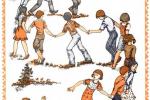 Мир детства не может быть без игры. Игра в жизни ребёнка – это минуты радости, забавы, соревнования, она ведёт ребёнка по жизни. Детские игры многообразны, это игры с игрушками, игры с движениями, игры-состязания, игры с мячом и другим спортивным инвентарём. В дошкольном возрасте дети играют постоянно - это их естественная потребность, это способ познания окружающего.  Весёлые подвижные игры - это наше детство. Кто не помнит неизменных пряток, салочек, ловишек! Когда они возникли? Кто придумал эти игры? На этот вопрос только один ответ: они созданы народом так же, как сказки и песни. И мы, и наши дети любят играть в русские народные подвижные.           Русские народные подвижные игры имеют многовековую историю, они сохранились и дошли и до наших дней из глубокой старины, передавались из поколения в поколение, соблюдая национальные традицию.В этих играх отражается любовь народа к веселью, движениям, удальству. Есть игры- забавы с придумыванием нелепиц, со смешными движениями, жестами, «выкупом фантов» Шутки и юмор характерны для этих игр. Русские народные игры ценны для детей в педагогическом отношении: они оказывают большое внимание на воспитание ума, характера, воли, укрепляют ребёнка. В чём же преимущество использования русских народных подвижных игр?Народные игры помогают усваивать знания, полученные на занятиях: например, чтобы закрепить представление о цветах, оттенках мы с детьми играем в игру «Краски». Детям игра очень нравится. В ней присутствует своеобразие игровых действий: и диалогическая речь, диалог «монаха» и « продавца», прыжки на одной ноге и стихотворный текст.В народных играх много юмора, соревновательного задора, движения точны и образны, часто сопровождаются неожиданными моментами, любимыми детьми считалками и зазывалками. Считалок и зазывалок дети знают множество.Народные игры вызывают активность мысли, способствуют расширению кругозора, уточнению представлений об окружающем мире. Кроме того, они совершенствуют все психические процессы – внимание, память, воображение, стимулируя переход детского организма на более высокую степень развития. Они являются неотъемлемой частью художественного, физического, эмоционального формирования дошкольника.